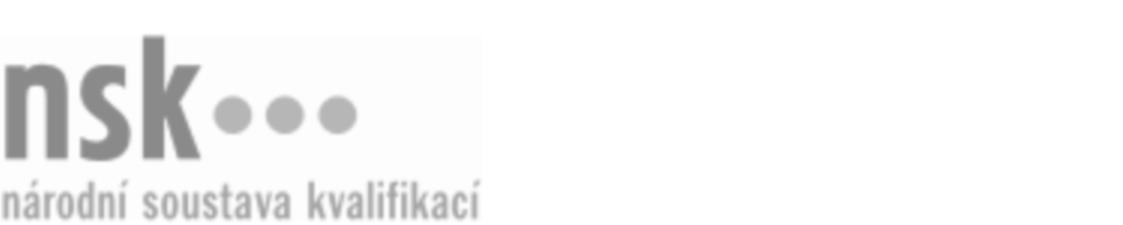 Kvalifikační standardKvalifikační standardKvalifikační standardKvalifikační standardKvalifikační standardKvalifikační standardKvalifikační standardKvalifikační standardTester/testerka softwaru (kód: 18-021-N) Tester/testerka softwaru (kód: 18-021-N) Tester/testerka softwaru (kód: 18-021-N) Tester/testerka softwaru (kód: 18-021-N) Tester/testerka softwaru (kód: 18-021-N) Tester/testerka softwaru (kód: 18-021-N) Tester/testerka softwaru (kód: 18-021-N) Autorizující orgán:Digitální a informační agenturaDigitální a informační agenturaDigitální a informační agenturaDigitální a informační agenturaDigitální a informační agenturaDigitální a informační agenturaDigitální a informační agenturaDigitální a informační agenturaDigitální a informační agenturaDigitální a informační agenturaDigitální a informační agenturaDigitální a informační agenturaSkupina oborů:Informatické obory (kód: 18)Informatické obory (kód: 18)Informatické obory (kód: 18)Informatické obory (kód: 18)Informatické obory (kód: 18)Informatické obory (kód: 18)Týká se povolání:Softwarový testerSoftwarový testerSoftwarový testerSoftwarový testerSoftwarový testerSoftwarový testerSoftwarový testerSoftwarový testerSoftwarový testerSoftwarový testerSoftwarový testerSoftwarový testerKvalifikační úroveň NSK - EQF:555555Odborná způsobilostOdborná způsobilostOdborná způsobilostOdborná způsobilostOdborná způsobilostOdborná způsobilostOdborná způsobilostNázevNázevNázevNázevNázevÚroveňÚroveňOrientace v testování softwaruOrientace v testování softwaruOrientace v testování softwaruOrientace v testování softwaruOrientace v testování softwaru55Testování v životním cyklu softwaruTestování v životním cyklu softwaruTestování v životním cyklu softwaruTestování v životním cyklu softwaruTestování v životním cyklu softwaru55Využívání technik pro návrh testů softwaruVyužívání technik pro návrh testů softwaruVyužívání technik pro návrh testů softwaruVyužívání technik pro návrh testů softwaruVyužívání technik pro návrh testů softwaru55Řízení kvality softwaruŘízení kvality softwaruŘízení kvality softwaruŘízení kvality softwaruŘízení kvality softwaru55Orientace v nástrojích pro testování softwaruOrientace v nástrojích pro testování softwaruOrientace v nástrojích pro testování softwaruOrientace v nástrojích pro testování softwaruOrientace v nástrojích pro testování softwaru55Testování softwarových aplikacíTestování softwarových aplikacíTestování softwarových aplikacíTestování softwarových aplikacíTestování softwarových aplikací55Tester/testerka softwaru,  29.03.2024 8:27:50Tester/testerka softwaru,  29.03.2024 8:27:50Tester/testerka softwaru,  29.03.2024 8:27:50Tester/testerka softwaru,  29.03.2024 8:27:50Strana 1 z 2Strana 1 z 2Kvalifikační standardKvalifikační standardKvalifikační standardKvalifikační standardKvalifikační standardKvalifikační standardKvalifikační standardKvalifikační standardPlatnost standarduPlatnost standarduPlatnost standarduPlatnost standarduPlatnost standarduPlatnost standarduPlatnost standarduStandard je platný od: 03.06.2023Standard je platný od: 03.06.2023Standard je platný od: 03.06.2023Standard je platný od: 03.06.2023Standard je platný od: 03.06.2023Standard je platný od: 03.06.2023Standard je platný od: 03.06.2023Tester/testerka softwaru,  29.03.2024 8:27:50Tester/testerka softwaru,  29.03.2024 8:27:50Tester/testerka softwaru,  29.03.2024 8:27:50Tester/testerka softwaru,  29.03.2024 8:27:50Strana 2 z 2Strana 2 z 2